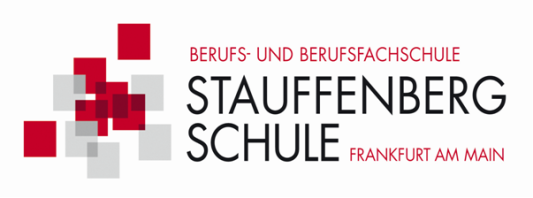 Stand: 14. August 2020Besonderer Hygieneplan Besonderheiten auf Grund der Corona-PandemieErgänzung zum Hygieneplan 5.0 vom 12.08.2020 (Az: 651.260.130-00277) und Konkretisierung für die Stauffenbergschule.Gültig ab Schulstart 17. August 2020 Der Hygieneplan, in der vorliegenden Fassung, wird in der Gesamtkonferenz am 14. August erörtert; er wird jedoch dem jeweiligen Infektionsgeschehen angepasst.Das Schuljahr 2020/2021 startet im regulären Schulbetrieb, aber es ist der Versuch eines Normalbetriebs in einer Ausnahmesituation.Die Maßnahmen dienen dazu möglichst wenige risikobehaftete Kontakte im Schulbetrieb zu haben um im Falle einer Ansteckung die Kontakte nachverfolgen zu können.Für alle Personen auf dem Schulgelände gilt deshalb Maskenpflicht. Das Schulgelände ist mit einem Mund-Nasen-Schutz zu betreten. Auf den Wegen im Gebäude und im Schulhof gilt konsequente Maskenpflicht, nur für das Essen und Trinken gelten Ausnahmen. Mund- und Nasen-Schutz sind zu tragen solange bis SuS im Klassenraum auf ihrem Platz angelangt sind. Im Klassenraum sollten die SuS immer den gleichen Sitzplatz einnehmen. Je nach Unterrichtsgestaltung und Unterrichtssituation kann die Lehrkraft anweisen den Mund-Nasen-Schutz zu tragen.Die Laufwege sind markiert. In den Fluren ist jeweils rechts zu laufen. Auf Abstand ist zu achten.Die Klassenräume sind kontinuierlich zu belüften. Dies ist bei der Wahl der Garderobe zu berücksichtigen. Die „Vereinbarung zur Öffnung des Klassenraums in den Pausenzeiten“ gilt nur solange wie von den Lernenden die Regelungen eingehalten werden.In den Pausen sollten die Schülerinnen und Schüler möglichst im Klassenraum bleiben. Zudem sollten sie Kontakte außerhalb des eigenen Klassenverbands vermeiden. Vor und nach dem Unterricht ist das Schulgelände zügig zu betreten, bzw. zu verlassen.Der Schulbetrieb wurde im Stundenplan mit einigen Änderungen und Einschränkungen geplant:Damit ein Wechsel vom Präsenz- zum Distanzunterricht gewährleistet ist, werden alle Klassen eines Ausbildungsberufs gebündelt auf zwei Wochentagen unterrichtetDie Fächer Politik und Wirtschaft, Religion/Ethik, Deutsch und Fremdsprachen finden im Klassenverband stattEs erfolgt eine verstärkte Aufsicht im Schulhof und Schulgebäude.Das Nachschreiben von versäumten Klassenarbeiten am Samstag dient ebenfalls der Entzerrung. Alle Nachschreibenden müssen durchgängig einen Mund-Nase-Schutz tragen.Sollten einzelne Schülerinnen und Schüler gegen feste Regeln verstoßen gilt gemäß § 82 des Hessischen Schulgesetzes in der ersten Stufe der Ausschluss vom Unterricht für den Rest des Schultages. Ausbildungsbetriebe bzw. Erziehungsberechtigte werden informiert. Weitere gestufte Maßnahmen erörtert die Klassenkonferenz.Der Aufenthalt von schulfremden Personen muss dokumentiert werden. (Notizbuch im Sekretariat)Vorsichtsmaßnahmen, die im öffentlichen Raum zur Eindämmung der Corona Pandemie eingeführte wurden, sind auch in der Stauffenbergschule einzuhalten:Abstand (mindestens 1,5 m) haltenHände gründlich waschenNieß- und Hust-Etikette beachtenQuarantäne bei Fieber und Husten sowie Symptome ärztlich abklärenZur Umsetzung der Regeln in der Stauffenbergschule wurden auf dem Schulgelände und im Schulgebäude Laufwege eingerichtet, die markiert sindin den Klassenräumen Papierhandtücher und Flüssigseife bereitgestelltan zentralen Orten im Schulgebäude Desinfektions-Spender angebracht.durch den Schulträger Präsenzkräfte für die Zwischenreinigung ermöglicht.Für die Freistellung von Schülerinnen und Schüler mit erhöhtem Risiko eines schweren Krankheitsverlaufs, die dies mit Attest belegen, ist ein Formular im Sekretariat verfügbar.Zum Schulstart sollte in allen Klassen von Klassenlehrer/von der Klassenlehrerin die Verwendung der Corona-Warn-App erörtert werden. (Die Verwendung ist freiwillig und kann nicht angeordnet werden.)Der Präsenzunterricht sollte solange wie möglich gewährleistet bleiben. Dazu sind gegenseitige Rücksichtnahme und das verantwortungsvolle Handeln jedes/ jeder Einzelnen gefragt.